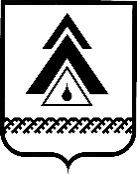 администрация Нижневартовского районаХанты-Мансийского автономного округа – ЮгрыПОСТАНОВЛЕНИЕО мерах по предупреждению завоза      и распространения коронавирусной инфекции на территории Нижневартовского районаРуководствуясь постановлением Губернатора Ханты-Мансийского автономного округа – Югры от 06.03.2020 № 17 «О дополнительных мерах                     по снижению рисков завоза и распространения новой коронавирусной инфекции (2019-nCoV)», постановлением Главного государственного санитарного врача Российской Федерации от 02.03.2020 № 5 «О дополнительных мерах                                    по снижению рисков завоза и распространения новой коронавирусной инфекции (2019-nCoV)», учитывая решение Межведомственной санитарно-противоэпидемической комиссии при Правительстве Ханты-Мансийского автономного округа – Югры (протокол от 05.03.2020), решение Регионального оперативного штаба по предупреждению завоза и распространения коронавирусной инфекции на территории Ханты-Мансийского автономного округа – Югры от 14.03.2020:1. Приостановить на территории Нижневартовского района все массовые спортивные, культурные, развлекательные мероприятия до особого распоряжения.2. Сотрудникам администрации района:2.1. Не посещать зарубежные страны.2.2. В заявлении о предоставлении отпуска указывать место планируемого отдыха.2.3. При возвращении из зарубежной страны, в которой зарегистрированы случаи новой коронавирусной инфекции, сообщить руководителю структурного подразделения, начальнику отдела муниципальной службы и кадров администрации района о конкретном месте отдыха.2.4. При появлении первых респираторных симптомов:не выходить на работу, обратиться за медицинской помощью без посещения медицинских организаций по участковому принципу;незамедлительно сообщить руководителю структурного подразделения, начальнику отдела муниципальной службы и кадров администрации района                      о временной нетрудоспособности.3. Директору муниципального казенного учреждения «Учреждение                         по обеспечению деятельности органов местного самоуправления» Г.Н. Белько:3.1. Обеспечить ежедневное утреннее измерение температуры сотрудников администрации Нижневартовского района с помощью медицинского бесконтактного термометра.3.2. При выявлении сотрудника с повышенной температурой                                    не допускать на рабочее место и сообщить начальнику отдела муниципальной службы и кадров администрации района обо всех выявленных случаях.3.3. Обеспечить:наличие двухмесячного запаса дезинфекционных средств и проводить ежедневно дезинфекционные мероприятия в администрации района;приобретение рециркуляторов, средств индивидуальной защиты, медицинских бесконтактных термометров.3.4. При поступлении информации от начальника отдела муниципальной службы и кадров администрации района об отстранении работника                                    с симптомами респираторного заболевания провести текущую дезинфекцию рабочего места.4. Заместителю главы района по экономике и финансам Т.А. Колокольцевой обеспечить финансирование мероприятий, указанных в п. 3.3. настоящего постановления, и других необходимых мероприятий.5. Отделу муниципальной службы и кадров администрации района                     (О.Ю. Нонко):5.1. При поступлении запроса Управления Федеральной службы                            по надзору в сфере защиты прав потребителей и благополучия человека                           по Ханты-Мансийскому автономному округу — Югре незамедлительно представлять информацию о всех контактах заболевшего коронавирусной инфекцией (2019-nCoV) в связи с исполнением им трудовых функций.5.2. Докладывать главе района о сотрудниках: возвратившихся из зарубежной страны, в которой зарегистрированы случаи новой коронавирусной инфекции на момент нахождения;выявленных с повышенной температурой в течение рабочего дня. 6. Руководителям структурных подразделений администрации района:6.1. Ознакомить сотрудников администрации района под подпись                             с пунктом 2 настоящего постановления.6.2. Направить листы ознакомления в отдел муниципальной службы                         и кадров администрации района.7. Руководителям муниципальных учреждений (В.М. Кубко, Г.Н. Белько, Н.Л. Желудкова, Н.А. Кропина, Е.А. Егорова, Е.Н. Ушакова), предприятий (М.Е. Загваздина, Л.А. Иванова), акционерных обществ (И.В. Абрамова,                                 А.В. Майер), руководителям муниципальных учреждений, подведомственных управлению образования и молодежной политики, управлению культуры, отделу по физической культуре и спорту администрации района, согласно приложению: 7.1. В срок до 18.03.2020 принять аналогичные меры, разработать                         и направить локальный акт учреждения в отдел муниципальной службы и кадров администрации района.7.2. Ознакомить сотрудников под подпись с принятым локальным актом учреждения.8. Директору АО «НЦРА № 144» И.В. Абрамовой обеспечить наличие неснижаемого двухмесячного запаса дезинфицирующих средств, противовирусных препаратов и средств индивидуальной защиты для нужд населения Нижневартовского района. Не допускать расходования и отпуска до особого распоряжения.9. Главам городских и сельских поселений района, главе администрации городского поселения Излучинск в целях недопущения риска завоза и распространения новой коронавирусной инфекции (2019-nCoV) рекомендовать разработать и принять аналогичные меры до 18.03.2020. Пересмотреть свои графики отпусков до особого указания.10. Заместителю главы района по местной промышленности транспорту                    и связи Х.Ж. Абдуллину:10.1. Организовать и провести работу с руководителями организаций, оказывающими услуги по перевозке пассажиров на муниципальных маршрутах,               по проведению профилактических мероприятий и дезинфекции транспортных средств, используемых для перевозки пассажиров в целях недопущения распространения новой коронавирусной инфекции в соответствии                                                    с рекомендациями, разработанными Федеральной службой по надзору в сфере защиты прав потребителей и благополучия человека.10.2. Осуществлять контроль наличия неснижаемого запаса дезинфицирующих средств и средств индивидуальной защиты, проведения профилактических мероприятий.11. Исполняющему обязанности заместителя главы района по социальным вопросам М.В. Любомирской организовать:11.1. В муниципальных общеобразовательных учреждениях и учреждениях дополнительного образования района дистанционную форму обучения обучающихся (в том числе досрочный роспуск на каникулы) в период с 19 марта по 12 апреля 2020 года.11.2. доставку обучающихся, проживающих в пришкольных интернатах, к месту проживания.12. Главному врачу бюджетного учреждения Ханты-Мансийского автономного округа – Югры «Нижневартовская районная больница»                           Н.А. Шляхтиной, исполняющему обязанности главного врача бюджетного учреждения Ханты-Мансийского автономного округа – Югры «Новоаганская районная больница» А.И. Клюеву рекомендовать:12.1. незамедлительно сообщать главе района о случаях выявления больных коронавирусной инфекцией;12.2. проводить разъяснительную работу с населением о мерах профилактики по заболеваемости коронавирусной инфекцией, гриппом, ОРВИ. 13. Муниципальному бюджетному учреждению «Телевидение Нижневартовского района» (Н.А. Кропина), муниципальному казенному учреждению «Редакция районной газеты «Новости Приобья» (Е.А. Егорова) обеспечить информирование жителей Нижневартовского района о мерах профилактики, направленных на снижение рисков завоза и распространения новой коронавирусной инфекции (2019-nCoV).14. Службе документального обеспечения управления организации деятельности администрации района (Ю.В. Мороз) разместить постановление         на официальном веб-сайте администрации района:www.nvraion.ru.15. Контроль за выполнением постановления оставляю за собой.Глава района                                                                                        Б.А. СаломатинПриложение к постановлениюадминистрации районаот 18.03.2020 № 418Список учреждений, подведомственных управлению образования и молодежной политики, отделу по физической культуре и спорту, управлению культуры администрации районаот 18.03.2020г. Нижневартовск№ 418          Наименование учреждениеФИО руководителя учрежденияИсполняющий обязанности МАУ «Спортивная школа Нижневартовского района»О.А. ТретьякИсполняющий обязанности МАУ «Новоаганская спортивная школа «Олимп»Я.Ю. БарановаДиректор МАУ «Центр развития образования и молодежной политики Нижневартовского района»О.В. ШамоваДиректор МБОУ «Новоаганская общеобразовательная средняя школа № 1»Л.Н. КонстантиноваДиректор МБОУ «Новоаганская общеобразовательная средняя школа им. маршала Советского Союза Г. К. Жукова»О.В. ДубровкоДиректор МБОУ «Варьеганская общеобразовательная средняя школа»С.Л. АнтроповаДиректор МБОУ «Излучинская общеобразовательная средняя школа № 2 с углубленным изучением отдельных предметов»А.Д. ГрибецкаяДиректор МБОУ «Излучинская общеобразовательная средняя школа № 1 с углубленным изучением отдельных предметов»Н.А. ЗеленскаяДиректор МБОУ «Зайцевореченская общеобразовательная средняя школа»Г.Б. МацвейДиректор МБОУ «Ватинская общеобразовательная средняя школа»И.И. ТуровскаяМБОУ «Охтеурская общеобразовательная средняя школа»И.В. ПавловскийДиректор МБОУ «Покурская общеобразовательная средняя школа»Л.В. КалининаДиректор МБОУ «Большетарховская общеобразовательная средняя школа»С.В. СтолповскихДиректор МБОУ «Аганская общеобразовательная средняя школа»Т.В. ШакунИсполняющий обязанности директора МБОУ «Корликовская общеобразовательная средняя школа»О.В. ШишковаДиректор МОУ «Чехломеевская основная школа»Л.В. ИноземцеваДиректор МБОУ «Излучинская общеобразовательная начальная школа»Е.В. ШагвалееваЗаведующий МБДОУ «Ваховский детский сад «Лесная сказка»В.К. БусыгинаЗаведующий МБДОУ «Новоаганский детский сад присмотра и оздоровления «Солнышко»И.Я. БастронЗаведующий Новоаганского МБДОУ детский сад комбинированного вида «Лесная сказка»О.Ю. ШкольнаяЗаведующий Варьёганского МБДОУ детский сад комбинированного вида «Оленёнок»А.Ю. КузнецоваЗаведующий Новоаганского МБДОУ детский сад комбинированного вида «Снежинка»А.В. ХащеватскаяЗаведующий Излучинского МБДОУ детский сад комбинированного вида «Сказка»С.В. ГринцоваДиректор МБОУ Районный центр дополнительного образования детей «Спектр»Н.П. СорокинаДиректор МБОУ «Ларьякская общеобразовательная средняя школа»В.А. ЮсковецМБОУ «Новоаганская очно-заочная школа»Н.П. ПрасоловаДиректор РМАУ «Межпоселенческий культурно-досуговый комплекс «Арлекино»Н.В. ХалевинаДиректор МАУ «Межпоселенческая библиотека Нижневартовского района»А.И. КнязьковаМАОДО «Детская школа искусств им. А.В. Ливна»Т.И. СолонинаДиректор МАОДО «Новоаганская детская школа искусств»О.М. ПанинаДиректор МАОДО «Ларьякская детская школа искусств»Л.И. МамонтоваДиректор МАОДО «Охтеурская детская школа искусств»А.А. МатыгулинаДиректор РМАУ «Дворец культуры «Геолог»М.П. КабанецДиректор МАОДО «Ваховская детская школа искусств»Г.И. БутенкоИсполняющий обязанности директора МБУ «Межпоселенческий центр национальных промыслов и ремесел»М.М. АйпинаДиректор МКУ «Учреждение хозяйственного обеспечения муниципальных учреждений Нижневартовского района»Т.Ф. Павлова